Trouble Sleeping related resources 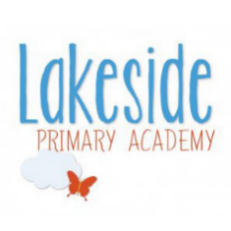 Links to documentsHealthy sleep tips for childrenhttps://www.nhs.uk/live-well/sleep-and-tiredness/healthy-sleep-tips-for-children/Sleep toolkithttps://www.chilypep.org.uk/uploads/CHIL%20sleep%20toolkit%20FINAL.pdfA range of tips and videos to help you sleep better. 	https://www.nhs.uk/oneyou/every-mind-matters/sleep/ A free publication that you can download to have lots of sleeping tips in it. 	https://www.mentalhealth.org.uk/publications/how-sleep-better Access to high quality sleep resources https://thesleepcharity.org.uk/A website provided by The Sleep Charity and there is a downloadable ebook with resources, tips and videos in it.https://teensleephub.org.uk/ 